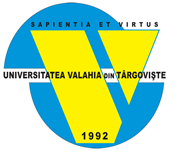 SCOPPO are ca scop implementarea unei metodologii unice privind modul de elaborare a Planului anual de audit public intern de către Compartimentul Audit din cadrul UVT și persoanele implicate, dă asigurări cu privire la existența documentației adecvate desfășurării activității de audit public intern; asigură continuitatea activității, inclusiv în condițiile de fluctuație a personalului, sprijină activitățile de control și evaluare, iar pe Rectorul UVT în luarea deciziilor.DOMENIU DE APLICAREProcedura se aplică de către Compartimentul Audit din cadrul UVT pentru a realiza o armonizare ȋntre resursele disponibile la nivelul Compartimentului Audit și activitățile care trebuie realizate ȋn conformitate cu atribuțiile stabilite și asigură condițiile legale de desfășurare a activităților de audit public intern.DOCUMENTE DE REFERINŢĂ3.1. REGLEMENTĂRI INTERNAŢIONALEStandardele internaţionale de audit.SR EN ISO 9001:2015 Sisteme de management al calităţii - principii fundamentale şi vocabular.3.2. LEGISLAŢIE PRIMARĂLegea nr. 672/2002 privind auditul public intern, republicată.3.3. LEGISLAŢIE SECUNDARĂH.G nr. 26 din 12 ianuarie 2017 privind organizarea și funcționarea Ministerului Educației Naționale, Anexa Instituțiile de învățământ superior de stat care funcționează în coordonarea Ministerului Educației Naționale, punctul 40.Ordin nr. 5509/2017 privind aprobarea Normelor metodologice privind organizarea și exercitarea activității de audit public intern la nivelul Ministerului Educației Naționale și în entitățile aflate în subordinea, coordonarea sau sub autoritatea Ministerului Educației Naționale la nivelul cărora nu există norme specifice de audit public intern, întocmite conform prevederilor Hotărârii Guvernului nr. 1086/2013.Ordin nr. 252/2004 pentru aprobarea Codului privind conduita etică a auditorului intern.Ordinul SGG nr.600/2018 privind aprobarea Codului controlului intern managerial al entităților publice;3.4. ALTE DOCUMENTE, INCLUSIV REGLEMENTĂRI INTERNE ALE ENTITĂȚII PUBLICERegulament de organizare și funcționare a UVT;Regulament de organizare și funcționare a Compartimentului Audit;Ghid pentru realizarea procedurilor de sistem și operaționale;Proceduri documentate;Fișe de post;Organigrama;Carta Auditului Intern a Universității „Valahia” din Târgoviște;Codul privind conduita etică a auditorului intern din cadrul Universității „Valahia” din Târgoviște.DEFINIŢII ŞI ABREVIERI4.1. 	DEFINIŢII 4.2 	ABREVIERI DESCRIEREA PROCEDURII GENERALITĂȚIPrezenta procedură  operațională este utilizată de către personalul Compartimentului Audit din cadrul UVT în etapa de planificare a misiunilor de audit public intern, asigurând desfăşurarea activităţii procedurate pentru atingerea obiectivelor acestei structuri.Prin planificare se urmăreşte ca auditul intern să aducă un plus de valoare, motiv pentru care auditorul intern trebuie să stabilească obiective măsurabile şi realizabile şi instrumente de măsurare efectivă a rezultatelor finale. Prin realizarea obiectivelor, auditul intern reprezintă un sprijin pentru management pentru îmbunătăţirea eficienţei şi eficacităţii gestiunii riscului, controlului şi procesului de guvernanţă. Termenul de ,,realizabil’’ se referă la posibilitatea de realizare a obiectivului stabilit.Planificarea activității de audit intern implică, pe de o parte cunoașterea și ȋnțelegerea entității publice și a mediului ȋn care aceasta funcționează, iar pe de altă parte o abordare detaliată cu privire la natura și complexitatea entitătii publice, aria de cuprindere a auditului intern și durata necesară pentru auditarea activităților cuprinse ȋn sfera auditului intern.Planificarea activității de audit public intern se realizează astfel:planificarea multianuală, pe 3 ani, cuprinde misiunile privind auditarea activităților aferente domeniilor/activităților derulate la nivelul UVT, activități care sunt auditate cel puțin o dată la 3 ani, precum și misiunile de consiliere;planificarea anuală, ce cuprinde misiunile ce se realizează pe parcursul unui an, ținȃnd cont de rezultatul evaluării riscurilor și de resursele de audit disponibile.  Prezenta PO reglementează activitatea de elaborare a Planului anual de audit public intern și a Planului multianual (3 ani), în etapa de planificare a activităţii.Prin cadrul legislativ naţional s-a stabilit ca la nivelul unei entităţi publice, compartimentul de audit intern să auditeze cel puţin o dată la 3 ani, fără a se limita la acestea, următoarele: activităţile financiare sau cu implicaţii financiare desfăşurate de entitatea publică din momentul constituirii angajamentelor până la utilizarea fondurilor de către beneficiarii finali, inclusiv a fondurilor provenite din finanţare externă; plăţile asumate prin angajamente bugetare şi legale, inclusiv din fondurile comunitare; administrarea patrimoniului, precum şi vânzarea, gajarea, concesionarea sau închirierea de bunuri din domeniul privat al statului ori al unităţilor administrativ-teritoriale; concesionarea sau închirierea de bunuri din domeniul public al statului ori al unităţilor administrativ-teritoriale; constituirea veniturilor publice, respectiv modul de autorizare şi stabilire a titlurilor de creanţă, precum şi a facilităţilor acordate la încasarea acestora; alocarea creditelor bugetare; sistemul contabil şi fiabilitatea acestuia; sistemul de luare a deciziilor;sistemele de conducere şi control, precum şi riscurile asociate unor astfel de sisteme; sistemele informatice.Planul anual de audit public intern se ȋntocmește ȋn baza planului multianual și cuprinde misiunile de audit care vor fi realizate ȋntr-un an. Numărul misiunilor de audit intern este stabilit ȋn funcție de timpul alocat fiecărei misiuni de audit  intern și volumul de timp disponibil la nivelul compartimentului de audit public intern.Selectarea misiunilor de audit public intern ȋn vederea cuprinderii ȋn planurile de audit se face ȋn funcție de următoarele elemente:evaluarea riscului asociat diferitelor structuri, procese, activități, programe/proiecte sau operațiuni;criteriile semnal și sugestiile conducătorului universității, deficiențele constatate anterior ȋn rapoartele de audit, deficiențele constatate ȋn procesele-verbale ȋncheiate ȋn urma inspecțiilor; deficiențele consemnate ȋn rapoartele Curții de Conturi; aprecierile unor specialiști experți etc. cu privire la structura și dinamica unor riscuri interne; evaluarea impactului unor modificări petrecute ȋn mediul ȋn care evoluează sistemul auditat; alte informații și indicii referitoare la disfuncționalități și abateri;misiunile recomandate de structura de audit de la nivelul Ministerului Educației, fapt pentru care conducerea universității trebuie să ia toate măsurile organizatorice pentru ca acestea să fie introduse ȋn planul anual de audit al entității publice, să fie realizate ȋn bune condiții și raportate ȋn termenul fixat;periodicitatea ȋn auditare, cel puțin o dată la 3 ani;tipurile de audit;recomandările Curții de Conturi;resursele de audit disponibile.Proiectul planului anual de audit public intern este ȋntocmit pȃnă la data de 30 noiembrie a anului precedent anului pentru care se  elaborează. Conducătorul entității plublice aprobă proiectul planului anual de audit public intern pȃnă la data de 20 decembrie a anului precedent. Compartimentul Audit  transmite spre avizare Planul anual de audit public intern   organului ierarhic superior din cadrul Ministerului Educației până la data de 30 decembrie a anului precedent.Planul anual de audit public intern reprezintă document oficial, este aprobat de conducătorul entității publice și supus avizării organului ierarhic superior din cadrul Ministerului Educației și păstrat ȋn arhiva entității publice împreună cu referatul de justificare timp de 10 ani.Misiunile de audit cuprinse ȋn planul anual de audit public intern se fundamentează prin referatul de justificare, care prezintă ȋn sinteză pentru fiecare misiune de audit public intern rezultatele analizei riscului asociat, criteriile semnal și alte elemente specifice, care s-au avut ȋn vedere la selectarea misiunilor de audit public intern.Planificarea multianuală trebuie abordată ca un proces care să furnizeze un tablou al întregii activităţi realizată de Compartimentul Audit, prin oglindirea acesteia într-un document care să cuprindă, pe un anumit orizont de timp, toate activităţile, funcţiile, procesele, temele, programele ş.a. care pot fi auditate în cadrul UVT.Misiunile de audit intern incluse în planul multianual sunt definite şi selectate pe baza rezultatelor analizei riscurilor asociate activităților domeniilor auditabile.Planificarea multianuală privind activitatea de audit intern se realizează pe o perioadă de minim 3 ani şi se materializează prin elaborarea unui document care cuprinde informaţii cu privire la domeniul auditabil, tema misiunii de audit intern şi anul realizării.La elaborarea planului multianual această analiză de risc are scopul prioritizării misiunilor de audit intern pe orizontul de previziune, astfel încât se stabilesc în primul an activităţile cu riscurile cele mai mari, şi în anii următori activităţile cu un nivel al riscurilor scăzut.Elaboarea planurilor de audit public intern se realizează prin parcurgerea următoarelor etape:identificarea proceselor/activităților/structurilor/programelor desfășurate ȋn cadrul UVT şi cuprinse ȋn sfera auditului public intern ( anexa 1-CAPI-PO-01-01);stabilirea criteriilor de analiză a riscurilor (anexa 2-CAPI-PO-01-02);determinarea punctajului total al riscului pe fiecare proces/activitate/structură/program și ierarhizarea acestora (anexa 3-CAPI-PO-01-03);situația ȋncadrării cu personalul a Compartimentului Audit din cadrul UVT și a utilizării fondului de timp pentru realizarea planului de audit ( anexa 4-CAPI-PO-01-04);stabilirea modului de cuprindere/repartizare a misiunilor de audit public intern ȋn plan/ȋnctocmirea referatului de justificare (anexa 5- CAPI-PO-01-05);ȋntocmirea proiectelor planurilor de audit public intern multianual (anexa 6- CAPI-PO-01-06);ȋntocmirea planului de audit public intern anual (anexa 7-CAPI-PO-01-07).Locul realizării activităților de planificare este  la sediul auditorului.Surse de informații privind elaborarea documentelor sunt:Planul multianual de audit public intern;misiunile de audit recomandate de Biroul de audit intern din cadrul Ministerului Educației;dosarele misiunilor anterioare;solicitări ale Conducerii UVT;recomandările Curții de Conturicadrul normativ procedural ce reglementează activitatea de audit și domeniile auditabile.Evaluarea riscurilor depinde de probabilitatea de apariţie a riscului şi de gravitatea consecinţelor evenimentului. Probabilitatea de apariţie a riscului variază de la imposibilitate la certitudine.Gravitatea consecințelor evenimentului (nivelul impactului) reprezintă efectele producerii riscului materializării sale şi se poate exprima pe o scară valorică care utilizează trei nivele:Stabilirea punctajului total al riscului se realizează ca produsul dintre probabilitate şi impactul riscului, obţinut pe baza formulei:  PT= P x I , unde: PT = punctajul total al riscului                                 P = probabilitate                                 I =  impactProbabilitateMare(3)Medie(2)Mică(1)		Scăzut(1)         Moderat(2)       Ridicat(3)           ImpactÎn funcţie de rezultatele obținute în urma procesului de măsurare a riscului, proces aplicat pentru toate riscurile cu care organizaţia se confruntă şi care afectează realizarea obiectivelor auditorul intern va proceda  la încadrarea acestora în: riscuri mari, riscuri medii şi riscuri mici, astfel: pentru PT = 1 sau 2, riscul este mic pentru PT = 3 sau 4, riscul este mediu pentru PT = 6 sau 9, riscul este marePlanul multianual/anual de audit public intern este structurat pe misiuni de asigurare și misiuni de consiliere.Responsabilitatea planificării activităţii de audit intern revine auditorului intern, care trebuie să realizeze planificarea pe baza riscurilor cu care se confruntă entitatea publică, pentru definirea priorităţilor în acord cu obiectivele acesteia.Actualizarea planurilor de audit public intern se realizează prin referat de modificare, aprobat de conducerea UVT ȋn funție de :modificările legislative sau organizatorice, care schimbă gradul de semnificație a auditării anumitor procese/activităti/acțiuni;solicitările conducerii UVT, ale entității publice ierarhic superioare din cadrul Ministerului Educației de a introduce/ȋnlocuiunele misiuni din planul de audit public intern;schimbări semnificative privind expunerea la riscuri a Universității sau apariția unor criterii semnal.	Ȋn activitatea de audit public intern instrumentele de lucru specifice utilizate în procesul de planificare sunt planificarea multianuală, şi planificarea anuală şi se concretizează în: DOCUMENTE UTILIZATE5.2.1 Lista și proveniența documentelorIdentificarea proceselor/activităților/structurilor/programelor desfășurate ȋn cadrul UVT și a riscurilor aferente -  anexa CAPI-PO-01-01Proveniența: elaborat de Compartimentul Audit ȋn conformitate cu prevederile Ordinul 5509/2017 pentru aprobarea Normelor metodologice privind organizarea și exercitarea activităţii de audit public intern la nivelul Ministerului Educației Naționale și ȋn entitățile publice aflate ȋn subordinea, coordonarea sau sub autoritatea Ministerului Educației Naționale la nivelul cărora nu există norme specifice de audit public intern.Stabilirea criteriilor de analiză a riscurilor - anexa CAPI-PO-01-02Proveniența: elaborat de Compartimentul Audit ȋn conformitate cu prevederile Ordinul 5509/2017 pentru aprobarea Normelor metodologice privind organizarea și exercitarea activităţii de audit public intern la nivelul Ministerului Educației Naționale și ȋn entitățile publice aflate ȋn subordinea, coordonarea sau sub autoritatea Ministerului Educației Naționale la nivelul cărora nu există norme specifice de audit public intern.Determinarea punctajului total al ricurilor și ierarhizarea acestora - anexa CAPI-PO-01-03 Proveniența: elaborat de Compartimentul Audit ȋn conformitate cu prevederile Ordinul 5509/2017 pentru aprobarea Normelor metodologice privind organizarea și exercitarea activităţii de audit public intern la nivelul Ministerului Educației Naționale și ȋn entitățile publice aflate ȋn subordinea, coordonarea sau sub autoritatea Ministerului Educației Naționale la nivelul cărora nu există norme specifice de audit public intern;Situația ȋncadrării cu personalul a Compartimentului Audit din cadrul UVT și a utilizării fondului de timp pentru realizarea planului de audit pentru anul........ anexa CAPI-PO-01-04Proveniența: elaborat de Compartimentul Audit ȋn conformitate cu prevederile Ordinul 5509/2017 pentru aprobarea Normelor metodologice privind organizarea și exercitarea activităţii de audit public intern la nivelul Ministerului Educației Naționale și ȋn entitățile publice aflate ȋn subordinea, coordonarea sau sub autoritatea Ministerului Educației Naționale la nivelul cărora nu există norme specifice de audit public intern;Referat de justificare/modificare - anexa CAPI-PO-01-05Proveniența: elaborat de Compartimentul Audit ȋn conformitate cu prevederile Ordinul 5509/2017 pentru aprobarea Normelor metodologice privind organizarea și exercitarea activităţii de audit public intern la nivelul Ministerului Educației Naționale și ȋn entitățile publice aflate ȋn subordinea, coordonarea sau sub autoritatea Ministerului Educației Naționale la nivelul cărora nu există norme specifice de audit public intern.Planul multianual de audit public intern- anexa CAPI-PO-01-06Proveniența: elaborat de Compartimentul Audit în conformitate cu prevederile Ordinul 5509/2017 pentru aprobarea Normelor metodologice privind organizarea și exercitarea activităţii de audit public intern la nivelul Ministerului Educației Naționale și ȋn entitățile publice aflate ȋn subordinea, coordonarea sau sub autoritatea Ministerului Educației Naționale la nivelul cărora nu există norme specifice de audit public intern.Planul anual de audit public intern - anexa CAPI-PO-01-07Proveniența: elaborat de Compartimentul Audit în conformitate cu prevederile Ordinul 5509/2017 pentru aprobarea Normelor metodologice privind organizarea și exercitarea activităţii de audit public intern la nivelul Ministerului Educației Naționale și ȋn entitățile publice aflate ȋn subordinea, coordonarea sau sub autoritatea Ministerului Educației Naționale la nivelul cărora nu există norme specifice de audit public intern.Conținutul și rolul documentelorI.Identificarea proceselor/activităților/structurilor/programelor desfășurate ȋn cadrul UVT și a riscurilor aferente -  anexa CAPI-PO-01-01Conținut: identifică activitățile auditabile și riscurile aferente.Rol: reprezintă un instrument prin intermediul căruia se stabileşte ,,CE structuri/domenii/activităţi urmează să fie auditate?’’, ,,CÂND trebuie auditate?’’ şi ,,CUM trebuie auditate?’’.II.Stabilirea criteriilor de analiză a riscurilor - anexa CAPI-PO-01-02Conținut: descrie modul de analiză a riscurilor din punct de vedere cantitativ și calitativ precum și punctajul total.Rol: reprezintă un instrument prin intermediul căruia se stabileşte ,,CE structuri/domenii/activităţi urmează să fie auditate?’’, ,,CÂND trebuie auditate?’’ şi ,,CUM trebuie auditate?’’.III.Determinarea punctajului total al ricurilor și ierarhizarea acestora - anexa  CAPI-PO-01-03Conținut: riscurile in functie de punctajele obtinute.Rol: ajută auditorul intern să centralizeze și să ierarhizeze riscurile identificate asociate misiunilor de audit public intern.IV.Situația ȋncadrării cu personalul a Compartimentului Audit din cadrul UVT și a utilizării fondului de timp pentru realizarea planului de audit pentru anul...... anexa CAPI-PO-01-04Conținut: documentul cuprinde repartizarea numărului de ore disponibile ȋntr-un an ȋn funcție de atribuțiile și sarcinile auditorului intern .Rol: determină volumul de timp disponibil al Compartimentului Audit raportat la resursele umane.V.Referat de justificare/modificare - anexa CAPI-PO-01-05Conținutul: descrie în mod corespunzător modalitatea de selecţie a misiunilor de audit intern incluse în planul anual/multianual.Rol:se fundamentează misiunile de audit intern cuprinse în auditare, rezultatele analizei riscurilor, criteriile semnal luate în considerare şi alte elemente de fundamentare, care au fost avute în vedere la selectarea misiunilor în auditare.VI.Planul multianual de audit public intern- anexa CAPI-PO-01-06Conținutul: documentul oficial ce cuprinde misiunile de regularitate privind auditarea activităţilor derulate de Universitatea Valahia din Tȃrgoviște, activităţi care sunt auditate cel puţin o dată la 3 ani, precum şi misiunile de consiliere.Cuprinde cel puţin următoarele: domeniul auditabil; tema misiunii de audit public intern; anul realizării.Rol: reprezintă un instrument prin intermediul căruia se stabileşte ,,CE structuri/domenii/activităţi urmează să fie auditate?’’, ,,CÂND trebuie auditate?’’ şi ,,CUM trebuie auditate?’’.VII.Planul anual de audit public intern - anexa CAPI-PO-01-07Conținutul: documentul oficial cuprinde misiunile ce se realizează pe parcursul unui an, ţinând cont de rezultatul evaluării riscurilor şi de resursele de audit disponibile.Cuprinde cel puțin următoarele:entitatea, denumirea misiunii; obiectivele generale ale misiunii de audit public intern;tipul misiunii de audit public intern;perioada de realizare a misiunii de audit public intern; perioada supusă auditării;numărul auditorilor interni implicaţi în misiunea de audit public intern; entitatea/ structura auditată;Rol: reprezintă un instrument prin intermediul căruia se stabileşte ,,CE structuri/domenii/activităţi urmează să fie auditate?’’, ,,CÂND trebuie auditate?’’ şi,,CUM trebuie auditate?’’.5.2.3. Circuitul documentelorCircuitul documentelor elaborate ȋn cadrul activității/procedurii operaționale este detaliat ȋn cadrul diagramei de proces - anexa 8RESURSELE NECESARE5.3.1 Resurse materiale:calculatoare/ acces nelimitat la internetbirotică și consumabileResurse umanepersonalul din cadrul Compartimentului Audit din cadrul UVTResurse financiareResursele financiare necesare pentru desfășurarea activităților sunt cuprinse ȋn bugetul de venituri și cheltuieli aprobat ȋn cadrul UVT.5.4. MODUL DE LUCRU5.4.1 Planificarea operațiunilor și acțiunilor activitățiiPlanificarea operațiunilor se face etapizat, fiecare document elaborat stă la baza unui al document elaborat după cum urmează:auditorul intern identifică procesele/activitățile/structurile/programele desfășurate ȋn cadrul UVT si cuprinse ȋn sfera auditului public intern.după identificarea proceselor/activităților/structurilor/programelor desfășurate ȋn cadrul UVT, stabilește criteriile de analiză a riscurilor asociate.determină punctajului total al riscului pe fiecare proces/activitate/structură/program și ierarhizarea acestora.ȋntocmește situația ȋncadrării cu personalul a Compartimentului Audit din cadrul UVT și a utilizării fondului de timp pentru realizarea planului de audit.ȋntocmeşte Planul multianual/anual de audit public intern pȃnă la data de 30 noiembrie a anului precedent anului pentru care se  elaborează.ȋntocmește Referatul de justificare/modificare.ȋnregistrează Planul multianul/anual de audit la Registratura entității.transmite spre aprobare Rectorului UVT Planul multianual/anual de audit public intern aprobat ȋnsoțit de Referatul de justificare și Situația ȋncadrării cu personalul a Compartimentului Audit din cadrul UVT și a utilizării fondului de timp pentru realizarea planului de audit. Rectorul UVT aprobă Planul multianual/proiectul planului anual de audit public intern pȃnă la data de 20 decembrie a anului precedent..transmite spre avizare organului ierarhic superior din cadrul Ministerului Educației Planul anual de audit public intern aprobat ȋnsoțit de Referatul de justificare și Situația ȋncadrării cu personalul a Compartimentului Audit din cadrul UVT și a utilizării fondului de timp pentru realizarea planului de audit pȃna la data de 30 decembrie.5.4.2 Derularea operațiunilor și acțiunilor activitățiiDerularea activităților este prezentată ȋn detaliu ȋn diagrama de proces, anexa 8.5.4.3 Valorificarea rezultatelor activitățiiDerularea activităților din prezenta procedură are ca punct final existența la nivelul Compartimentului de Audit din carul UVT a planului multianual și anual de audit public intern aprobat și avizat conform legislației aplicabile, planuri care stau la baza ȋntregii activităti desfășurate de personalul din cadrul Compartimentului Audit.RESPONSABILITĂŢIRectorul UVTaprobă Planul multianual/anual de audit public intern. Auditorii interniidentifică procesele/activitățile/structurile/programele desfășurate ȋn cadrul UVT si cuprinse ȋn sfera auditului public intern;stabilește criteriile de analiză a riscurilor;determină punctajului total al riscului pe fiecare proces/activitate/structură/program și ierarhizarea acestora;ȋntocmește situația ȋncadrării cu personalul a Compartimentului Audit din cadrul UVT și a utilizării fondului de timp pentru realizarea planului de audit;ȋntocmeşte Planul multianual/anual de audit public intern;ȋntocmește Referatul de justificare/modificare;transmite spre avizare Planul de audit public intern aprobat organului ierarhic superior din cadrul Ministerului Educației.INFORMAȚII DOCUMENTATEANEXE       Anexa 1 CAPI-PO-01-01- Identificarea proceselor/activităților/structurilor/programelor                                              desfășurate ȋn cadrul UVT și a riscurilor aferente.Anexa 2 CAPI-PO-01-02- Stabilirea criteriilor de analiză a riscurilor.Anexa 3 CAPI-PO-01-03- Determinarea punctajului total al riscului pe fiecare                                              proces/activitate/structură/program și ierarhizarea acestora.Anexa 4 CAPI-PO-01-04- Situația ȋncadrării cu personalul a compartimentului audit din                                              cadrul UVT și a utilizării fondului de timp pentru realizarea                                              planului de audit public intern pentru anul...........Anexa 5 CAPI-PO-01-05- Referat de justificare a modului în care au fost selectate misiunile                                             de audit cuprinse în planul multianual .............. și a planului anual                                             de audit public intern pentru anul..........Anexa 6 CAPI-PO-01-06- Planul multianual de audit public intern.Anexa 7 CAPI-PO-01-07- Planul de audit public intern anul ..........Anexa 8	                   - Diagrama de proces.	FORMULAR EVIDENŢĂ MODIFICĂRIFORMULAR DE DIFUZARE* Procedura  după aprobare se difuzează astfel:prin comunicare, în format electronic, conducătorilor compartimentelor din cadrul UVT implicate in activitatea descrisă de procedură;prin publicare, pe site-ul UVT/intranet.FORMULAR  ANALIZĂ PROCEDURĂ*Anexa CAPI-PO-01-01IDENTIFICAREA PROCESELOR/ACTIVITĂȚILOR/STRUCTURILOR/PROGRAMELOR DESFĂȘURATE ȊN CADRUL UVT ȘI A RISCURILOR AFERENTEAuditor intern........................Anexa CAPI-PO-01-02 STABILIREA CRITERIILOR DE ANALIZĂ A RISCURILORAuditor intern.......................Anexa CAPI-PO-01-03DETERMINAREA PUNCTAJULUI TOTAL AL RISCULUI PE FIECARE PROCES/ACTIVITATE/STRUCTURĂ/PROGRAM ȘI IERARHIZAREA ACESTORAAuditor intern........................Anexa CAPI-PO-01-04SITUAȚIA ȊNCADRĂRII CU PERSONALUL A COMPARTIMENTULUI AUDITDIN CADRUL UVTȘIA UTILIZĂRII FONDULUI DE TIMP PENTRU REALIZAREAPLANULUI DE AUDIT PUBLIC INTERNPENTRU ANUL ..........Auditor intern.....................Anexa CAPI-PO-01-05REFERAT DE JUSTIFICAREa modului în care au fost selectate misiunile de auditcuprinse în planul multianual .............. șia planului anual de audit public intern pentru anul. ........ARGUMENTObiectivele fundamentale ale ȋnvățămȃntului superior constau ȋn asigurarea calității acestuia, devenind a condiție majoră ȋn determinarea competitivității și atractivității oricărei universități europene.Planul strategic al Universității “Valahia” din Tȃrgoviște prevede asigurarea unei dimensiuni europene ȋn evaluarea calității ȋnvățămȃntului universitar prin măsuri operaționale.Realizarea strategiilor instituționale este influențată ȋn mod decisiv de aplicarea armonioasă a managementului academic, administrativ, al resurselor umane și financiare.Luȃnd ȋn calcul contextul actual, elaborarea și fundamentarea planului de audit pe anul ………. s-a axat pe evaluarea eficienței și eficacității activităților ce implică un grad ridicat de risc, asa ȋncȃt misiunile de audit să asigure o informare dinamică, flexibiliă și la timp ȋn vederea luării deciziilor corespunzătoare, realizȃndu-se astfel scopul urmărit, respective legătura ȋntre gestiune și management.Elaborarea planului de audit s-a efectuat ȋn temeiul Legii nr.672/2002 privind auditul public intern art.13, ȋn conformitate cu Normele Metodologice privind organizarea și exercitarea activității de audit public intern ȋn cadrul Ministerului Educației  aprobate prin O.M.E.N. nr.5509/2017 și pe baza rezultatelor consultărilor cu personalul abilitat din cadrul direcțiilor Universității “Valahia” din Tȃrgoviște.Metodologia utilizată pentru elaborarea planului de audit include și analiza structurii organizaționale a instituției de ȋnvățămȃnt superior ȋn funcție de:activitățile desfășurate;evaluarea implicării managementului ȋn exercitarea activității de control internidentificarea potențialelor riscuri ce pot afecta activitatea universității;realizarea unui model de analiză a riscului care să aibă ca finalitate ierarhizarea principalelor structuri ȋn funcție de riscul asociat.Selectarea misiunilor de audit s-a făcut ȋn funcție de următoarele elemente de fundamentare:evaluarea riscului asociat diferitelor structuri, procese, activităţi, programe/proiecte sau operaţiuni; criteriile semnal şi sugestiile conducătorului entităţii publice;respectarea periodicității ȋn auditare, cel puțin o data la 3 ani.resursele de audit disponibileLa stabilirea bugetului de timp pentru anul 2022 ,pentru desfășurarea efectivă a misiunilor de audit intern de către singurul auditor ,s-a ținut cont de următoarele aspecte:a)	concediul de odihna ,a cărui durata este de ...... zile ,b)	potrivit legislației ȋn vigoare sunt prevăzute 15 zile obligatorii de pregătire profesională /auditor/an;c)	timpul efectiv de lucru .......CONCLUZIIJustificarea includerii ȋn plan a misiunilor de audit public intern este prezentată mai jos ȋntr-o formă tabelară:Auditor intern..........................Anexa CAPI-PO-01-06AVIZATMINISTERUL EDUCAȚIEIBIROUL DE AUDIT INTERNAPROBATRECTOR,PLANUL MULTIANUAL DE AUDIT PUBLIC INTERNAuditor intern........................Anexa CAPI-PO-01-07AVIZATMINISTERUL EDUCAȚIEIBIROUL DE AUDIT INTERNAPROBATRECTOR,PLANUL DE AUDIT PUBLIC INTERNANUL .........Auditor intern.........................Anexa 8DIAGRAMA DE PROCESElaboratVerificatAvizatAvizatAprobatElaboratVerificatComisia de monitorizareConsiliul de administrațieSenatul universitarApostolache-Florea Maria-MagdalenaProf.univ.dr. Mircea Constantin DUICĂConf. univ. dr. ing. Henri-George COANDĂConf.univ.dr. Laura Monica GORGHIUProf.univ.dr. Constantin PEHOIUAuditor public intern ProrectorProrector Învățământ și asigurarea calității / Președinte Comisie de monitorizareRector Președinte 10.03.202320.03.2023EDIŢIA: 1REVIZIA:  0  1  2  3  Document aprobat prin HSU nr.  ...... din data de ............Document aprobat prin HSU nr.  ...... din data de ............Document aprobat prin HSU nr.  ...... din data de ............Document aprobat prin HSU nr.  ...... din data de ............Data intrării în vigoare: Data intrării în vigoare: CUPRINSCUPRINSPagina de gardă................................................................................................................1Cuprins……………………………………………………………………………….....2Scop............................................................................................................................4Domeniu de aplicare..................................................................................................4Documente de referinţă ...............................................................................................5  Reglementări internaționale ...............................................................................5 Legislație primară ................................................................................................6 Legislație secundară ............................................................................................6 Alte documente, inclusiv reglementări interne ale entităţii publice ..........................6Definiţii şi abrevieri ...................................................................................................7 Definiții ..............................................................................................................7 Abrevieri ...........................................................................................................10Descrierea procedurii ................................................................................................10 Generalități ...............................................................................................................10 Documente utilizate ...........................................................................................16 Resursele necesare .............................................................................................20 Modul de lucru ..................................................................................................21Responsabilităţi ...........................................................................................................22Informaţii documentate..............................................................................................22Anexe.........................................................................................................................23Formular evidenţă modificăr..……………………………………………………..........24Formular de difuzare .......................................................................................................25Formular analiză procedură …………………………………........................................26Audit de regularitate  Examinarea acțiunilor asupra efectelor financiare pe seama fondurilor publice sau a patrimoniuluui public, sub aspectul respectării ansamblului principiilor, regulilor procedurale si metodologice, care le sunt aplicabile.Audit de sistem   Evaluare de profunzime a sistemelor de conducere si control intern, cu scopul de a stabili dacă acestea funcționează economic, eficace si eficient, pentru identificarea deficiențelor si formularea de recomandări pentru corectarea acestora. Auditul performanței  Examinează dacă criteriile stabilite pentru implementarea obiectivelor și sarcinilor entității publice sunt corecte pentru evaluarea rezultatelor și apreciază dacă rezultatele sunt conforme cu obiectivele.   Audit public intern  Activitate funcțional independentă şi obiectivă, de asigurare şi consiliere, concepută să adauge valoare şi să îmbunătăţească activităţile entităţii publice, contribuind la îndeplinirea obiectivelor entităţii publice printr-o abordare sistematică şi metodică, ce evaluează şi îmbunătăţeşte eficienţa şi eficacitatea managementului riscului, controlului şi proceselor de guvernanţă.Carta auditului intern  Documentul oficial care prezintă misiunea, competenţa şi responsabilităţile Compartimentului Audit . Chestionarul de control intern Conține informații referitoare la activitățile de control intern instituite de management și aprecierea funcționalității acestora. Chestionar de luare la cunoștință Conține informații referitoare la contextul socio–economic de organizare și funcționare a entității/structurii auditate.  Dosarul permanent Conține informații generale privind entitatea/structura auditată pentru a facilita înțelegerea activităților auditate, se actualizează anual. Evaluarea inițială a controlului intern și stabilirea activităților ce urmează a fi auditate Prezintă rezultatul evaluării inițiale a riscurilor asociate activităților/acțiunilor auditabile și identifică și analizează controalele interne implementate de entitate/structura auditată pentru gestionarea acestor riscuri în vederea identificării zonelor în care acestea nu sunt funcționale.Minuta şedinţei de deschidere Consemnează aspectele discutate în cadrul şedinţei de deschidere de către personalul Compartimentului Audit  cu reprezentanţii structurii auditate. Notificarea privind declanșarea misiunii de audit intern Documentul prin care este înștiințată structura auditată despre : scopul, obiectivele, perioada misiunii,  perioada supusă auditării, tipul de audit, persoanele de contact, precum și despre faptul ca pe parcursul misiunii va avea loc intervenția la fața locului. Obiect auditabil Activitatea elementară a domeniului auditat, ale cărei caracteristici pot fi definite teoretic şi comparate cu realitatea practică. Ordinul de serviciu  Mandatul de intervenție aprobat de către Rectorul Universității Valahia din Tȃrgoviște , ȋn vederea începerii  misiunii de audit intern.Programul intervenţiei la faţa locului Prezintă în mod detaliat, pe fiecare obiectiv al misiunii de audit intern, acțiunile pe care auditorii interni îşi propun să le efectueze, respectiv documentarea, observarea fizică, eşantionările, chestionarele, interviurile şi testele, cu respectarea duratei programate pentru realizarea verificărilor la faţa locului.Programul misiunii de audit intern Cuprinde etapele ce urmează a fi realizate pe parcursul misiunii de audit intern și le detaliază în acțiuni, perioada în care se vor desfăşura acestea – prevăzută şi realizată, persoanele implicate precum şi locul desfăşurării acţiunii de audit intern.Risc Ocazia/eventualitatea ca producerea oricărui eveniment, acțiune, situație sau comportament să aibă un impact nefavorabil asupra capacității entității/structurii auditate de a-și realiza obiectivele. Stabilirea punctajului total al riscurilor și ierarhizarea acestora Stabilește activitățile/acțiunile auditabile, identifică riscurile asociate acestora, stabilește nivelul probabilității și al impactului pentru riscurile identificate, stabilește punctajul total al riscurilor și le ierarhizează în funcție de acest punctaj. Studiul preliminar Conține informații suficiente și adecvate despre domeniul auditabil.Supervizarea Parcurgerea, analizarea şi semnarea unui document/formular, pentru a constata conţinutul şi calitatea acestuia, cât şi de a recomanda (dacă se impune) eventuale propuneri de modificări. CAPICompartimentul Audit HG Hotărâre de Guvern MEMinisterul EducațieiPO Procedură operaţională ROF Regulament de Organizare si Funcționare SGG Secretariatul General al Guvernului UVT Universitatea Valahia din TȃrgovișteNivel probabilitateNivel probabilitateExplicație 1.Mică Este puţin probabil să se întâmple pe o perioadă lungă de timp (3 – 5 ani); s-a întâmplat de foarte puţine ori până în prezent2.Medie Este probabil să se întâmple pe o perioadă medie de timp (1- 3 ani); s-a întâmplat de câteva ori în ultimii 3 ani3.MareEste foarte probabil să se întâmple pe o perioadă scurtă de timp (< 1 an); s-a întâmplat de multe ori în ultimul anNivel impactNivel impactExplicație 1.Scăzut Cu impact scăzut asupra activităţilor entităţii şi îndeplinirii obiectivelor şi/sau cu impact financiar foarte scăzut2.Mediu Cu impact mediu asupra activităţilor entităţii şi îndeplinirii obiectivelor şi/sau cu impact financiar mediu3.RidicatCu impact major asupra activităţilor direcţiei şi îndeplinirii obiectivelor şi/sau cu impact financiar majorCod formularDenumirea documentuluiElaborareAprobareNr. exemplare/FormatPăstrare/ Perioada de păstrareArhivare/Perioada de arhivareCAPI-PO-01-01Identificarea proceselor/activităților/structurilor/programelor desfășurate ȋn cadrul UVT și a riscurilor aferenteAuditori interni-1/letric și electronic10 aniConform nomenclatorului arhivisticCAPI-PO-01-02Stabilirea criteriilor de analiză a riscurilorAuditori interni-1/ letric și electronic10 aniConform nomenclatorului arhivisticCAPI-PO-01-03Determinarea punctajului total al ricurilor și ierarhizarea acestoraAuditori interni-1/ letric și electronic10 aniConform nomenclatorului arhivisticCAPI-PO-01-04Situația ȋncadrării cu personalul a Compartimentului Audit din cadrul UVT și a utilizării fondului de timp pentru realizarea planului de audit pentru anul........Auditori interni-1/ letric și electronic10 aniConform nomenclatorului arhivisticCAPI-PO-01-05Referat de justificareAuditori interni-1/ letric și electronic10 aniConform nomenclatorului arhivisticCAPI-PO-01-06Planul multianual de audit public internAuditori interniRector UVT / 1/ letric și electronic10 aniConform nomenclatorului arhivisticCAPI-PO-01-07Planul anual de audit public intern pentru anul..........Auditori interniRector UVT / Ministerul Educației1/ letric și electronic10 aniConform nomenclatorului arhivistic-Diagrama de procesAuditori interni-1/ letric și electronic-Conform nomenclatorului arhivisticNr.crt.EdiţiaDataediţieiReviziaSimbol revizieData revizieiPag.Descriere modificareSemnătura conducătoruluicompartimentui1.110.03.20230 ---Elaborare inițialăEx.* nr.Facultatea/DepartamentulData difuzării*(e-mail)Nume/prenume*Semnătura*Dataretragerii123456CompartimentConducător compartimentNume şi prenumeÎnlocuitor  de dreptNume şi prenumeAviz favorabilAviz favorabilAviz nefavorabilAviz nefavorabilAviz nefavorabilCompartimentConducător compartimentNume şi prenumeÎnlocuitor  de dreptNume şi prenumeSemnăturaDataObservaţiiSemnăturaData12345678Nu este cazul* Analiza procedurii poate fi realizată și conform formularului online transmis fiecărui compartiment implicat în aplicarea procedurii.* Analiza procedurii poate fi realizată și conform formularului online transmis fiecărui compartiment implicat în aplicarea procedurii.* Analiza procedurii poate fi realizată și conform formularului online transmis fiecărui compartiment implicat în aplicarea procedurii.* Analiza procedurii poate fi realizată și conform formularului online transmis fiecărui compartiment implicat în aplicarea procedurii.* Analiza procedurii poate fi realizată și conform formularului online transmis fiecărui compartiment implicat în aplicarea procedurii.* Analiza procedurii poate fi realizată și conform formularului online transmis fiecărui compartiment implicat în aplicarea procedurii.* Analiza procedurii poate fi realizată și conform formularului online transmis fiecărui compartiment implicat în aplicarea procedurii.* Analiza procedurii poate fi realizată și conform formularului online transmis fiecărui compartiment implicat în aplicarea procedurii.Universitatea Valahia din TȃrgovișteCompartimentul AuditPlanificarea activității de audit public internData : Nr.critDomeniul auditabilDenumirea misiunii de audit public internObiectivele generale ale misiuniiRiscurile identificateUniversitatea Valahia din TȃrgovișteCompartimentul AuditPlanificarea activității de audit public internData : Misiunea de auditCriteriul calitativCriteriul calitativCriteriul calitativCriteriul cantitativCriteriul cantitativCriteriul cantitativPunctajul totalMisiunea de auditProbabilitate micăProbabilitate medieProbabilitate mareImpact scăzutImpact moderatImpact ridicatPunctajul totalMisiunea de audit123123Punctajul totalUniversitatea Valahia din TȃrgovișteCompartimentul AuditPlanificarea activității de audit public internData : Nr.Crit.Domeniul auditabilDenumirea misiunii de audit public internObiectivele generale ale misiunii de audit public internRiscuri identificateCriterii de analiză a riscurilorPunctaj totalIerarhizarea riscurilorUniversitatea Valahia din TȃrgovișteCompartimentul AuditPlanificarea activității de audit public internData : Nr.critExplicațiiNumăr  posturiNumăr de zile1.Nr. de posturi prevăzute ȋn statele de funcțiiNr. de posture ȋncadrate cu personal la data de: Nr. de zile calendaristice din care:sărbători legale (zile calendaristice)zile libere conform codului muncii (weekend)Fond de timp/om/zile lucrătoareconcedii de odihnăFond de timp disponibil pentru audit (zile/om) din care:perfectionarea pregătirii profesionaleinspecții de auditȋntocmirea planului de audit, referatului justificativ, actualizarea acestuia, ȋntocmirea rapoartelor anuale și semestriale, programul de asigurare și ȋmbunătățirea calității, alte solicităriactivitatea de audit intern din planul de audit aferent anului …….., inclusiv urmărire recomandăriUniversitatea Valahia din TȃrgovișteCompartimentul AuditPlanificarea activității de audit public internData : Nr.critMisiunea de auditAprecierea risculuiPunctajul total al riscurilorJustificarea includerii ȋn plan a misiunii de audit public internUltima misiune de audit efectuală cu această temăUniversitatea Valahia din TȃrgovișteCompartimentul AuditPlanificarea activității de audit public internNr./Data : Nr.Crit.Domeniul auditabilDenumirea misiunii de audit public internAnul realizăriiAnul realizăriiAnul realizăriiObservațiiDomeniul auditabilDenumirea misiunii de audit public internAnul 1Anul 2Anul 3ObservațiiUniversitatea Valahia din TȃrgovișteCompartimentul AuditPlanificarea activității de audit public internNr./Data : Nr. Crit.Domeniul auditabilDenumirea misiunii de audit public internObiectivele generale ale misiunii de audit public internTipul misiunii de audit public internPerioada de realizare a misiunii de audit public internPerioada de realizare a misiunii de audit public internPerioada supusă audităriiNumărul de auditori interni implicați ȋn misiuneStructura auditatăNr. Crit.Domeniul auditabilDenumirea misiunii de audit public internObiectivele generale ale misiunii de audit public internTipul misiunii de audit public internNr. zilePerioadă Perioada supusă audităriiNumărul de auditori interni implicați ȋn misiuneStructura auditatăFOND DE TIMP NECESAR PENTRU REALIZAREA PLANULUI DE AUDIT FOND DE TIMP NECESAR PENTRU REALIZAREA PLANULUI DE AUDIT FOND DE TIMP NECESAR PENTRU REALIZAREA PLANULUI DE AUDIT FOND DE TIMP NECESAR PENTRU REALIZAREA PLANULUI DE AUDIT FOND DE TIMP NECESAR PENTRU REALIZAREA PLANULUI DE AUDIT .....zile